E U R O P E A N C U R R I C U L U M V I T A EF O R M A TPERSONAL INFORMATIONEDUCATION AND TRAININGEDUCATION AND TRAININGEDUCATION AND TRAININGPERSONAL SKILLS AND COMPETENCESAcquired in the course of life and careerbut not necessarily covered by formalcertificates and diplomas.Winner of the "Fondazione Città di Pavia" (“City of Pavia Foundation”) Research Prize for the endocrine-metabolic area in 1997 with a studyon the treatment of the neuropathic diabetic footAuthor of scientific works presented at national and international meetings on the diabetic footAuthor of papers in international scientific journals listed in Pubmed (see below) Author of sections in books on the subject of the diabetic foot,diabetic arteriopathy and ischemic cardiopathy in diabetic patientTeacher at the Bicocca University of Milan - Postgraduate Course on Wound Care Teacher at the University Campus – Rome, Master in Foot SurgerySpeaker and teacher at Conferences and Courses on the subject of the Diabetic foot,nationally and internationally (more than 100) Former member of the Italian Diabetology SocietyFormer member of the Italian Association of DiabetologistsFormer member of AIUC (Italian Wound Care Association)Former member of the scientific committee of the"Study Group on Revascularisation Techniques in the Diabetic Foot"Former Member of the EASD, European Association for Studies on Diabetes Former Member of the European Diabetic Foot Study Group (DFSG)Consultant for the Diabetic Foot for AISLeC(Associazione Infermieristica Italiana per lo Studio delle Lesioni Cutanee Association of Italian Nurses Researching Skin Wounds)Participant in the discussion on International Guidelines on the Diabetic foot (Rome - 1999) Former Member of the Board of the Italian Diabetic Foot Study Group of SID/AMD Consultant/speaker bureau for Companies involved in DF careSpeaker for Companies involved in DF careInvolved in international clinical trials according to ICH-GCP Principles from 2003 to 2010 Co-investigator in at least 3 trials (Phase IV)Former Programme director of Ilegx InitiativeOrganizing Committee - WOUNDS in VeithSymposium 2011Former Member of the APWCA (American Professional Wound Care Association) Journals Reviewer (International Journals Listed in PubMed)OTHER LANGUAGESARTISTIC SKILLS AND COMPETENCESMusic, writing, design, etc.OTHER SKILLS AND COMPETENCESCompetences not mentioned above.Foot Angiosomes: Instructions for Use. Ferraresi R, Clerici G, Casini A, Ucci A, Caminiti MS, Minnella D, Frykberg RG. Int J Low Extrem Wounds. 2020 Dec;19(4):293-304. doi: 10.1177/1534734620954745. Epub 2020 Sep 11.MULTIDISCIPLINARY APPROACH TO DIABETIC FOOT: A CHALLENGE OF EXPERTISES. FERRARESI R, CASINI A, CAMINITI M, LOSURDO F, CLERICI G.G ITAL CARDIOL (ROME). 2018 SEP;19(9):495-503. DOI: 10.1714/2951.2966GLASS (Global Limb Anatomic Staging System) a critical appraisal. Ferraresi R, Ucci A, Casini A, Caminiti M, Minnella D, Clerici G, Montero-Baker M. J Cardiovasc Surg (Torino). 2020 Dec 14. doi: 10.23736/S0021-9509.20.11696-3. Online ahead of print.Association of infrapopliteal medial arterial calcification with lower-limb amputations in high-risk patients: A systematic review and meta-analysis. Losurdo F, Ferraresi R, Ucci A, Zanetti A, Clerici G, Zambon A. Vasc Med. 2021 Apr;26(2):164-173. doi: 10.1177/1358863X20979738. Epub 2020 Dec 29.A Novel Scoring System for Small Artery Disease and Medial Arterial Calcification Is Strongly Associated With Major Adverse Limb Events in Patients With Chronic Limb-Threatening Ischemia. Ferraresi R, Ucci A, Pizzuto A, Losurdo F, Caminiti M, Minnella D, Casini A, Clerici G, Montero-Baker M, Mills J.HYBRID FOOT VEIN ARTERIALIZATION IN NO-OPTION PATIENTS WITH CRITICAL LIMB ISCHEMIA: A PRELIMINARY REPORT. FERRARESI R, CASINI A, LOSURDO F, CAMINITI M, UCCI A, LONGHI M, SCHREVE M, LICHTENBERG M, KUM S, CLERICI G. J ENDOVASC THER. 2018 DEC 28:1526602818820792.PROSPECTIVE STUDY ON MICROANGIOPATHY IN TYPE 2 DIABETIC FOOT ULCER.FIORDALISO F, CLERICI G, MAGGIONI S, CAMINITI M, BISIGHINI C, NOVELLI D, MINNELLA D, CORBELLI A, MORISI R, DE IACO A, FAGLIA E.DIABETOLOGIA. 2016 JUL;59(7):1542-8. DOI: 10.1007/S00125-016-3961-0. EPUB 2016 APR 28.COMPARISON OF REMOVABLE AND IRREMOVABLE WALKING BOOT TO TOTAL CONTACT CASTING IN OFFLOADING THE NEUROPATHIC DIABETIC FOOT ULCERATION.PIAGGESI A, GORETTI C, IACOPI E, CLERICI G, ROMAGNOLI F, TOSCANELLA F, VERMIGLI C.FOOT ANKLE INT. 2016 AUG;37(8):855-61. DOI: 10.1177/1071100716643429. EPUB 2016 APR 15.OUTCOMES OF CHOPART AMPUTATION IN A TERTIARY REFERRAL DIABETIC FOOT CLINIC: DATA FROM A CONSECUTIVE SERIES OF 83 HOSPITALIZED PATIENTS.FAGLIA E, CLERICI G, FRYKBERG R, CAMINITI M, CURCI V, CETTA F, PRISCO V, GRECO R, PRISCO M, MORABITO A.J Foot Ankle Surg. 2016 Mar-Apr;55(2):230-4. doi: 10.1053/j.jfas.2015.09.004. Epub 2015 Nov 24.A COMPARISON OF SFA TREATMENT WITH ZILVER PTX IN DIABETICS VS NON DIABETICS. CLINICAL AND FUNCTIONAL RESULTS AFTER 24MONTHS.OBERTO S, CETTA F, TRABATTONI P, ZOLI S, TAVANO D, ROSSI F, CLERICI G, AIROLDI F, SPIRITO R, LOSA S. J CARDIOVASC SURG (TORINO). 2015 MAR 20SAVING THE LIMB IN DIABETIC PATIENTS WITH ISCHEMIC FOOT LESIONS COMPLICATED BY ACUTE INFECTION. CLERICI G, FAGLIA E.INT J LOW EXTREM WOUNDS. 2014 DEC;13(4):273-93. DOI: 10.1177/1534734614549416. EPUB 2014 SEP 25SEVERITY OF DEMOGRAPHIC AND CLINICAL CHARACTERISTICS, REVASCULARIZATION FEASIBILITY, MAJOR AMPUTATION AND MORTALITY RATE IN DIABETIC PATIENTS ADMITTED TO A TERTIARY DIABETIC FOOT CENTER FOR CRITICAL LIMB ISCHEMIA: COMPARISON OF 2 COHORTS RECRUITED AT A 10-YEAR-DISTANCE.FAGLIA E, CLERICI G, SCATENA A, CAMINITI M, VINCENZO C, PRISCO V, GRECO R, CETTA F, MORABITO A. ANN VASC SURG. 2014 JUN 18. PII: S0890-5096(14)00326-4MIGRATORY ACTIVITY OF CIRCULATING MONONUCLEAR CELLS IS ASSOCIATED WITH CARDIOVASCULAR MORTALITY IN TYPE 2 DIABETIC PATIENTS WITH CRITICAL LIMB ISCHEMIA.SPINETTI G, SPECCHIA C, FORTUNATO O, SANGALLI E, CLERICI G, CAMINITI M, AIROLDI F, LOSA S, EMANUELI C, FAGLIA E, MADEDDU P.DIABETES CARE. 2014 MAY;37(5):1410-7EFFECTIVENESS OF COMBINED THERAPY WITH ANGIOTENSIN-CONVERTING ENZYME INHIBITORS AND STATINS IN REDUCING MORTALITY IN DIABETIC PATIENTS WITH CRITICAL LIMB ISCHEMIA: AN OBSERVATIONAL STUDY.FAGLIA E, CLERICI G, SCATENA A, CAMINITI M, CURCI V, MORABITO A, PRISCO V, GRECO R, EDMONDS M. DIABETES RES CLIN PRACT. 2014 FEB;103(2):292-7.HEEL ULCER AND BLOOD FLOW: THE IMPORTANCE OF THE ANGIOSOME CONCEPT. FAGLIA E, CLERICI G, CAMINITI M, VINCENZO C, CETTA F.INT J LOW EXTREM WOUNDS. 2013 SEP;12(3):226-30. DOI: 10.1177/1534734613502043. EPUB 2013 SEP 16.NITINOL STENTS WITH POLYMER-FREE PACLITAXEL COATING FOR STENOSIS OF FAILING INFRAINGUINAL BYPASS GRAFTS. AIROLDI F, BALDINO G, MORTOLA P, LOSA S, CLERICI G, TAVANO D, LATIB A, GORI A, FAGLIA E.J CARDIOVASC SURG (TORINO). 2013 AUG;54(4):441-5.INFLUENCE OF OSTEOMYELITIS LOCATION IN THE FOOT OF DIABETIC PATIENTS WITH TRANSTIBIAL AMPUTATION. FAGLIA E, CLERICI G, CAMINITI M, CURCI V, SOMALVICO F.FOOT ANKLE INT. 2013 FEB;34(2):222-7REVASCULARIZATION BY ANGIOPLASTY OF TYPE D FEMOROPOPLITEAL AND LONG INFRAPOPLITEAL LESION IN DIABETIC PATIENTS WITH CRITICAL LIMB ISCHEMIA: ARE TASC II RECOMMENDATIONS SUITABLE? A POPULATION-BASED COHORT STUDY.FAGLIA E, CLERICI G, AIROLDI F, TAVANO D, CAMINITI M, CURCI V, MANTERO M, MORABITO A, EDMONDS M. INT J LOW EXTREM WOUNDS. 2012 DEC;11(4):277-85BAILOUT DIRECTIONAL ATHERECTOMY FOR SIDE BRANCH SALVAGE FOLLOWING SUBINTIMAL RECANALIZATION OF INFRAGENICULAR ARTERIES.AIROLDI F, FAGLIA E, CLERICI G, LATIB A. VASA. 2012 JUL;41(4):292-4FEASIBILITY AND EFFECTIVENESS OF INTERNAL PEDAL AMPUTATION OF PHALANX OR METATARSAL HEAD IN DIABETIC PATIENTS WITH FOREFOOT OSTEOMYELITIS.FAGLIA E, CLERICI G, CAMINITI M, CURCI V, SOMALVICO F.J FOOT ANKLE SURG. 2012 SEP;51(5):593-8. EPUB 2012 JUL 11.BAILOUT DIRECTIONAL ATHERECTOMY FOR SIDE BRANCH SALVAGE FOLLOWING SUBINTIMAL RECANALIZATION OF INFRAGENICULAR ARTERIES.AIROLDI F, FAGLIA E, CLERICI G, LATIB A. VASA. 2012 JUL;41(4):292-4.RETROGRADE POPLITEAL ACCESS AS BAIL-OUT STRATEGY FOR CHALLENGING OCCLUSIONS OF THE SUPERFICIAL FEMORAL ARTERY: A MULTICENTER REGISTRY.SANGIORGI G, LAURIA G, AIROLDI F, GODINO C, POLITI L, COLOMBO A, CLERICI G, MODENA MG, BIONDI-ZOCCAI G. CATHETER CARDIOVASC INTERV. 2012 JAN 10. DOI: 10.1002/CCD.23361PROGNOSTIC DIFFERENCE BETWEEN SOFT TISSUE ABSCESS AND OSTEOMYELITIS OF THE FOOT IN PATIENTS WITH DIABETES: DATA FROM A CONSECUTIVE SERIES OF 452 HOSPITALIZED PATIENTS.FAGLIA E, CLERICI G, CAMINITI M, CURCI V, SOMALVICO F. J FOOT ANKLE SURG. 2012 JAN;51(1):34-8ANTEGRADE APPROACH FOR PERCUTANEOUS INTERVENTIONS OF OSTIAL SUPERFICIAL FEMORAL ARTERY: OUTCOMES FROM A PROSPECTIVE SERIES OF DIABETIC PATIENTS PRESENTING WITH CRITICAL LIMB ISCHEMIA.AIROLDI F, FAGLIA E, LOSA S, TAVANO D, LATIB A, LANZA G, CLERICI G. CARDIOVASC REVASC MED. 2011 NOV 22LIMB REVASCULARIZATION FEASIBILITY IN DIABETIC PATIENTS WITH CRITICAL LIMB ISCHEMIA: RESULTS FROM A COHORT OF 344CONSECUTIVE UNSELECTED DIABETIC PATIENTS EVALUATED IN 2009.FAGLIA E, CLERICI G, LOSA S, TAVANO D, CAMINITI M, MIRAMONTI M, SOMALVICO F, AIROLDI F. DIABETES RES CLIN PRACT. 2011 NOV 19THE USE OF A DERMAL SUBSTITUTE TO PRESERVE MAXIMAL FOOT LENGTH IN DIABETIC FOOT WOUNDS WITH TENDON AND BONE EXPOSURE FOLLOWING URGENT SURGICAL DEBRIDEMENT FOR ACUTE INFECTION.CLERICI G, CAMINITI M, CURCI V, QUARANTIELLO A, FAGLIA E. INT WOUND J. 2010 JUN;7(3):176-83.EVALUATION OF FEASIBILITY OF ANKLE PRESSURE AND FOOT OXIMETRY VALUES FOR THE DETECTION OF CRITICAL LIMB ISCHEMIA IN DIABETIC PATIENTS.EZIO FAGLIA, GIACOMO CLERICI, MAURIZIO CAMINITI, ANTONELLA QUARANTIELLO, VINCENZO CURCI, FRANCESCO SOMALVICO. VASC ENDOVASCULAR SURG. 2010 APR;44(3):184-9.A NOVEL DEVICE FOR TRUE LUMEN RE-ENTRY AFTER SUBINTIMAL RECANALIZATION OF SUPERFICIAL FEMORAL ARTERIES: FIRST-IN- MAN EXPERIENCE AND TECHNICAL DESCRIPTION.AIROLDI F, FAGLIA E, LOSA S, TAVANO D, LATIB A, MANTERO M, LANZA G, CLERICI G. CARDIOVASC INTERVENT RADIOL. 2010 APR 28EFFECTIVENESS OF REMOVABLE WALKER CAST VERSUS NONREMOVABLE FIBERGLASS OFF-BEARING CAST IN THE HEALING OF DIABETIC PLANTAR FOOT ULCER: A RANDOMIZED CONTROLLED TRIAL.FAGLIA E, CARAVAGGI C, CLERICI G, SGANZAROLI A, CURCI V, VAILATI W, SIMONETTI D, SOMMALVICO F. DIABETES CARE. 2010 JUL;33(7):1419-23.THE USE OF A DERMAL SUBSTITUTE (INTEGRA) TO PRESERVE MAXIMAL FOOT LENGTH IN A DIABETIC FOOT WOUND WITH BONE AND TENDON EXPOSURE FOLLOWING URGENT SURGICAL DEBRIDEMENT FOR AN ACUTE INFECTION.CLERICI G, CAMINITI M, CURCI V, QUARANTIELLO A, FAGLIA E. INT J LOW EXTREM WOUNDS. 2009 DEC;8(4):209-12KAPOSI'S SARCOMA MISDIAGNOSED AS A DIABETIC PLANTAR FOOT ULCER. CAMINITI M, CLERICI G, QUARANTIELLO A, CURCI V, FAGLIA E.INT J LOW EXTREM WOUNDS. 2009 JUN;8(2):120-2MORTALITY AFTER MAJOR AMPUTATION IN DIABETIC PATIENTS WITH CRITICAL LIMB ISCHEMIA WHO DID AND DID NOT UNDERGO PREVIOUS PERIPHERAL REVASCULARIZATION DATA OF A COHORT STUDY OF 564 CONSECUTIVE DIABETIC PATIENTS.FAGLIA E, CLERICI G, CAMINITI M, CURCI V, CLERISSI J, LOSA S, CASINI A, MORABITO A. J DIABETES COMPLICATIONS. 2010 JUL-AUG;24(4):265-9LONG-TERM PROGNOSIS OF DIABETIC PATIENTS WITH CRITICAL LIMB ISCHEMIA: A POPULATION-BASED COHORT STUDY.FAGLIA E, CLERICI G, CLERISSI J, GABRIELLI L, LOSA S, MANTERO M, CAMINITI M, CURCI V, QUARANTIELLO A, LUPATTELLI T, MORABITO A.DIABETES CARE. 2009 MAY;32(5):822-7. EPUB 2009 FEB 17. ERRATUM IN: DIABETES CARE. 2009 JUL;32(7):1355ADVANTAGES OF MYOCARDIAL REVASCULARIZATION AFTER ADMISSION FOR CRITICAL LIMB ISCHEMIA IN DIABETIC PATIENTS WITH CORONARY ARTERY DISEASE: DATA OF A COHORT OF 564 CONSECUTIVE PATIENTS.FAGLIA E, CLERICI G, CAMINITI M, QUARANTIELLO A, CURCI V, MORABITO A. J CARDIOVASC MED (HAGERSTOWN). 2008 OCT;9(10):1030-6ANGIOPLASTY FOR DIABETIC PATIENTS WITH FAILING BYPASS GRAFT OR RESIDUAL CRITICAL ISCHEMIA AFTER BYPASS GRAFT. FAGLIA E, CLERICI G, CLERISSI J, CAMINITI M, QUARANTIELLO A, CURCI V, LOSA S, VITIELLO R, LUPATTELLI T, SOMALVICO F. EUR J VASC ENDOVASC SURG. 2008 SEP;36(3):331-8.THE EFFICACY AND SAFETY OF CLOSURE OF BRACHIAL ACCESS USING THE ANGIOSEAL CLOSURE DEVICE: EXPERIENCE WITH 161INTERVENTIONS IN DIABETIC PATIENTS WITH CRITICAL LIMB ISCHEMIA.LUPATTELLI T, CLERISSI J, CLERICI G, MINNELLA DP, CASINI A, LOSA S, FAGLIA E.J VASC SURG. 2008 APR;47(4):782-8. EPUB 2008 MAR 4. ERRATUM IN: J VASC SURG. 2008 SEP;48(3):778.WHEN IS A TECHNICALLY SUCCESSFUL PERIPHERAL ANGIOPLASTY EFFECTIVE IN PREVENTING ABOVE-THE-ANKLE AMPUTATION IN DIABETIC PATIENTS WITH CRITICAL LIMB ISCHAEMIA?FAGLIA E, CLERICI G, CLERISSI J, MANTERO M, CAMINITI M, QUARANTIELLO A, CURCI V, LUPATTELLI T, MORABITO A. DIABET MED. 2007 AUG;24(8):823-9. EPUB 2007 JUN 8INCIDENCE OF CRITICAL LIMB ISCHEMIA AND AMPUTATION OUTCOME IN CONTRALATERAL LIMB IN DIABETIC PATIENTS HOSPITALIZED FOR UNILATERAL CRITICAL LIMB ISCHEMIA DURING 1999-2003 AND FOLLOWED-UP UNTIL 2005.FAGLIA E, CLERICI G, MANTERO M, CAMINITI M, QUARANTIELLO A, CURCI V, MORABITO A. DIABETES RES CLIN PRACT. 2007 SEP;77(3):445-50PREDICTIVE VALUES OF TRANSCUTANEOUS OXYGEN TENSION FOR ABOVE-THE-ANKLE AMPUTATION IN DIABETIC PATIENTS WITH CRITICAL LIMB ISCHEMIA.FAGLIA E, CLERICI G, CAMINITI M, QUARANTIELLO A, CURCI V, MORABITO A. EUR J VASC ENDOVASC SURG. 2007 JUN;33(6):731-6.THE ROLE OF EARLY SURGICAL DEBRIDEMENT AND REVASCULARIZATION IN PATIENTS WITH DIABETES AND DEEP FOOT SPACE ABSCESS: RETROSPECTIVE REVIEW OF 106 PATIENTS WITH DIABETES.FAGLIA E, CLERICI G, CAMINITI M, QUARANTIELLO A, GINO M, MORABITO A. J FOOT ANKLE SURG. 2006 JUL-AUG;45(4):220-6.EARLY AND FIVE-YEAR AMPUTATION AND SURVIVAL RATE OF DIABETIC PATIENTS WITH CRITICAL LIMB ISCHEMIA: DATA OF A COHORT STUDY OF 564 PATIENTS.FAGLIA E, CLERICI G, CLERISSI J, GABRIELLI L, LOSA S, MANTERO M, CAMINITI M, CURCI V, LUPATTELLI T, MORABITO A. EUR J VASC ENDOVASC SURG. 2006 NOV;32(5):484-90.PERIPHERAL ANGIOPLASTY AS THE FIRST-CHOICE REVASCULARIZATION PROCEDURE IN DIABETIC PATIENTS WITH CRITICAL LIMB ISCHEMIA: PROSPECTIVE STUDY OF 993 CONSECUTIVE PATIENTS HOSPITALIZED AND FOLLOWED BETWEEN 1999 AND 2003.FAGLIA E, DALLA PAOLA L, CLERICI G, CLERISSI J, GRAZIANI L, FUSARO M, GABRIELLI L, LOSA S, STELLA A, GARGIULO M, MANTERO M, CAMINITI M, NINKOVIC S, CURCI V, MORABITO A.EUR J VASC ENDOVASC SURG. 2005 JUN;29(6):620-7HYAFF 11-BASED AUTOLOGOUS DERMAL AND EPIDERMAL GRAFTS IN THE TREATMENT OF NONINFECTED DIABETIC PLANTAR AND DORSAL FOOT ULCERS: A PROSPECTIVE, MULTICENTER, CONTROLLED, RANDOMIZED CLINICAL TRIAL.CARAVAGGI C, DE GIGLIO R, PRITELLI C, SOMMARIA M, DALLA NOCE S, FAGLIA E, MANTERO M, CLERICI G, FRATINO P, DALLA PAOLA L, MARIANI G, MINGARDI R, MORABITO A.DIABETES CARE. 2003 OCT;26(10):2853-9.ULCER RECURRENCE FOLLOWING FIRST RAY AMPUTATION IN DIABETIC PATIENTS: A COHORT PROSPECTIVE STUDY. DALLA PAOLA L, FAGLIA E, CAMINITI M, CLERICI G, NINKOVIC S, DEANESI V.DIABETES CARE. 2003 JUN;26(6):1874-8.EXTENSIVE USE OF PERIPHERAL ANGIOPLASTY, PARTICULARLY INFRAPOPLITEAL, IN THE TREATMENT OF ISCHAEMIC DIABETIC FOOT ULCERS: CLINICAL RESULTS OF A MULTICENTRIC STUDY OF 221 CONSECUTIVE DIABETIC SUBJECTS.FAGLIA E, MANTERO M, CAMINITI M, CARAVAGGI C, DE GIGLIO R, PRITELLI C, CLERICI G, FRATINO P, DE CATA P, DALLA PAOLA L, MARIANI G, POLI M, SETTEMBRINI PG, SCIANGULA L, MORABITO A, GRAZIANI L.J INTERN MED. 2002 SEP;252(3):225-32.PADERNO DUGNANO, APRIL, THE 14th 2021AUTORIZZO IL TRATTAMENTO DEI MIEI DATI PERSONALI AI SENSI DEL DECRETO LEGISLATIVO 30 GIUGNO 2003, N. 196 "CODICE IN MATERIA DI PROTEZIONE DEI DATI PERSONALI".DICHIARO DI ESSERE INFORMATO AI SENSI E PER GLI EFFETTI DELL’ART. 13 DEL D.LGS 196/2003, CHE IL PRESENTE CURRICULUM VERRÀ ALLEGATO AL PROGRAMMA DELL’EVENTO FORMATIVO E PUBBLICATO NELLA BANCA DATI PRESENTE NEL SITO HTTP://ECM.AGENAS.IT, E A TAL FINE PRESTO IL CONSENSO AL TRATTAMENTO DEI DATI PERSONALI IVI CONTENUTIFIRMA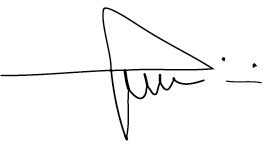 NameGIACOMO CLERICIAddressVIA DELLE GARDENIE 31 CASTELLETTO SOPRA TICINO (NO) ITALIATelephone+393473808775Fax+390266800220E-mailinfo@giacomoclerici.it CLRGCM66R23L746CNationalityITALIANDate of birth23/10/1966Italian Physicians Register Number703 (ORDINE DEI MEDICI DEL VCO)WORK EXPERIENCEDates (from – to)Name and address of employerOccupation or position heldMain activities and responsabilitiesDates (from – to)Name and address of employerOccupation or position heldMain activities and responsabilitiesDates (from – to)FROM January 2020 → Casa di Cura Polispecialistica – San Carlo Clinic Hospital Paderno Dugnano (MI)Consultant Diabetic Foot SpecialistMedical and surgical activities associated to the diabetic foot treatmentFROM June 2016 → December 2019Humanitas Gavazzeni and Humantas Pio X Bergamo and MilanChief – Diabetic Foot Units – Amputation Prevention CentreMedical and surgical activities associated to the diabetic foot treatment      FROM September 2014 → May 2016      Polo Universitario Convenzionato “Città di Pavia” - San Donato Hospital GroupName and address of employerMULTISPECIALISTIC HOSPITALType of business or sectorChief – DIABETIC FOOT UNITOccupation or position heldMedical and surgical activities associated to the diabetic foot treatmentMain activities and responsibilitiesFROM September 2010 → Agoust 2014Name and address of employerIRCCS MULTIMEDICA SESTO SAN GIOVANNI (MILANO)Type of business or sectorMULTISPECIALISTIC HOSPITAL – INSTITUTE OF RESEARCH AND CLINICAL CAREOccupation or position heldChief – DIABETIC FOOT UNITMain activities and responsibilitiesMedical and surgical activities associated to the diabetic foot treatment – He carried out more than 700 surgical interventions per year (diabetic foot surgery) in the last 4 yearsDates (from – to)FROM 2003 → Agoust 2010Name and address of employerIRCCS MULTIMEDICA SESTO SAN GIOVANNI (MILANO)Type of business or sectorMULTISPECIALISTIC HOSPITAL – INSTITUTE OF RESEARCH AND CLINICAL CAREOccupation or position heldVice-Chief DIABETIC FOOT UNITMain activities and responsibilitiesMedical and surgical activities associated to the diabetic foot treatment – He carried out more than 700 surgical interventions per year (diabetic foot surgery) in the last 5 yearsDates (from – to)FROM 2001 → December 2002Name and address of employerIRCCS FONDAZIONE SALVATORE MAUGERI – PAVIAType of business or sectorINSTITUTE OF RESEARCH AND CLINICAL CAREOccupation or position heldASSISTANT DOCTOR – DIABETIC FOOT UNIT – DIABETOLOGY UNITMain activities and responsibilitiesMedical and surgical activities associated to the diabetic foot treatmentDates (from – to)FROM 1996 → 1998Name and address of employerCasa di Cura “Città di Pavia” – University of Pavia Department -Type of business or sectorMultispecialistic Universitary InstituteOccupation or position heldASSISTANT DOCTOR – DIABETOLOGY AND DIABETIC FOOT UNITMain activities and responsibilitiesMedical and surgical activities associated to the diabetic foot treatmentDates (from – to)FROM 1998 → 2002Name and type of organisation providing education and trainingUNIVERSITY OF PAVIAPrincipal subjects/occupationalskills coveredINTERNAL MEDICINE – DIABETOLOGY – DIABETIC FOOT CARE (MEDICAL AND SURGICAL ACTIVITIES). TRAINING IN DIABETIC FOOT SURGERY WITH PLASTIC SURGEONS (IRCCS FONDAZIONE SALVATORE MAUGERI – PAVIA)Title of qualification awardedSpecialisation in Internal MedicineLevel in national classification(if appropriate)50/50 WITH HONORSDates (from – to)FROM 1995 → 2000Name and type of organisation providing education and trainingDIABETIC FOOT CENTER – HOSPITAL OF ABBIATEGRASSO – MILANPrincipal subjects/occupationalskills coveredTRAINING IN DIABETIC FOOT SURGERY WITH ORTHOPEDISTS SPECIALIZED IN FOOT SURGERYDates (from – to)FROM 1985Name and type of organisation providing education and trainingUNIVERSITY OF PAVIAPrincipal subjects/occupationalskills coveredTitle of qualification awardedDegree in Medicine and SurgeryLevel in national classification(if appropriate)110/110 WITH HONORSMOTHER TONGUEITALIANENGLISHReading skillsEXCELLENTWriting skillsGOODVerbal skillsGOODSOCIAL SKILLS AND COMPETENCESLiving and working with other people, inmulticultural environments, in positions where communication is important and situations where teamwork is essential (for example culture and sports), etc.Skills in managing work-related stressful conditions, mainly due to delicate relations with polypathological, critical patients and emergency situations.ORGANISATIONAL SKILLS AND COMPETENCESCoordination and administration ofpeople, projects and budgets; at work, in voluntary work (for example culture andsports) and at home, etc.Skills in supervising and managing staff, especially with reference to activities of the inpatient and outpatient healthcare departments.TECHNICAL SKILLS AND COMPETENCESWith computers, specific kinds ofequipment, machinery, etc.Good knowledge of MS Windows, Mac and MS Office applications. Very good knowledge of internet navigationDRIVING LICENCE(S)A BADDITIONAL INFORMATIONOWNER AND CREATOR OF TWO WEBSITES www.diabetcifoot.it WWW.GIACOMOCLERICI.ITANNEXESPapers listed in PubMed